Ενότητα:  Το σώμα και η υγεία μας                                                                  Τάξη: Γ’ Ερωτήσεις: 1. Γράψτε τη σωστή ονομασία κάτω από κάθε όργανο. 2. Συμπληρώστε τις ακόλουθες λέξεις στις πιο κάτω προτάσεις, ώστε να φανεί ποιος είναι ο ρόλος του κάθε οργάνου (τροφές, παλμούς, έξυπνο, αέρα, σκέψη, πολτό, μπαλόνια, αίμα, εντολές). 3. Ένωσε το κάθε όργανο με το ανθρώπινο σώμα (τραβώντας γραμμή), για να δείξεις τη σωστή του θέση. 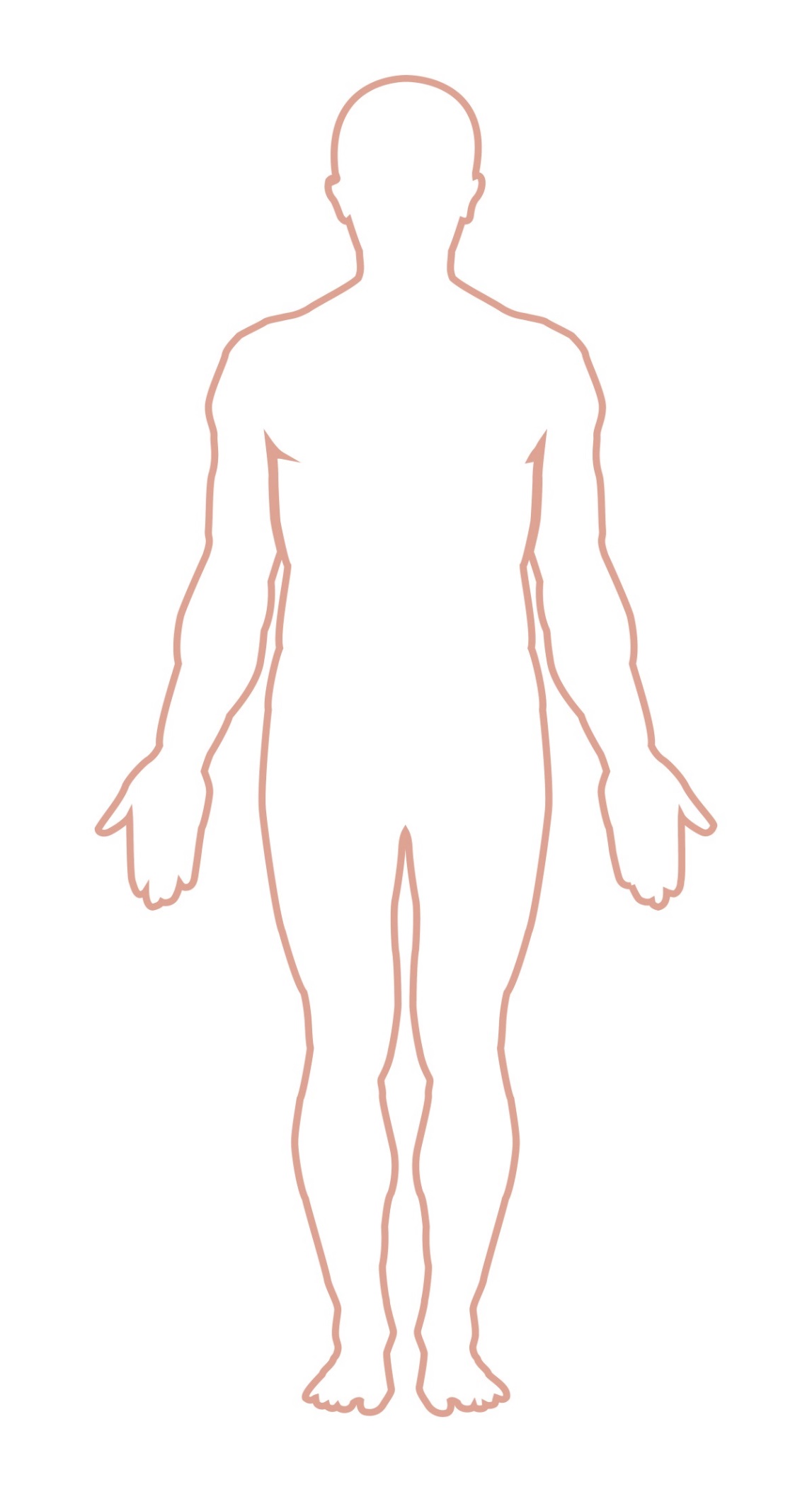 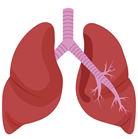 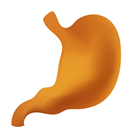 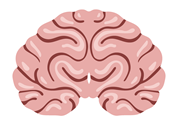 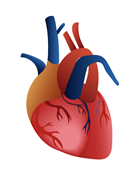 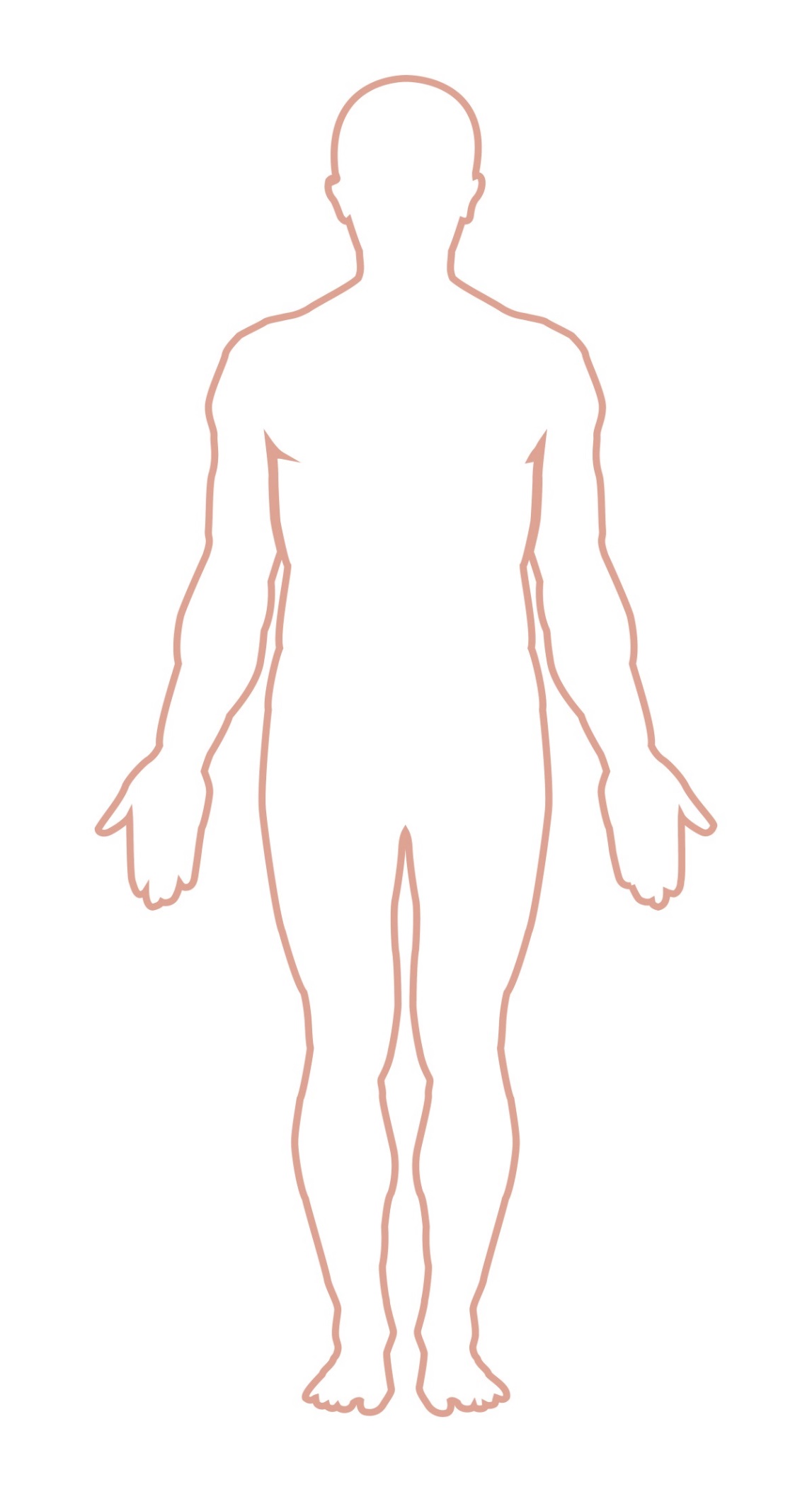 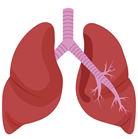 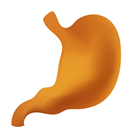 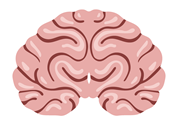 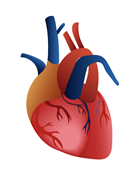 εγκέφαλος καρδίαστομάχιπνεύμονες